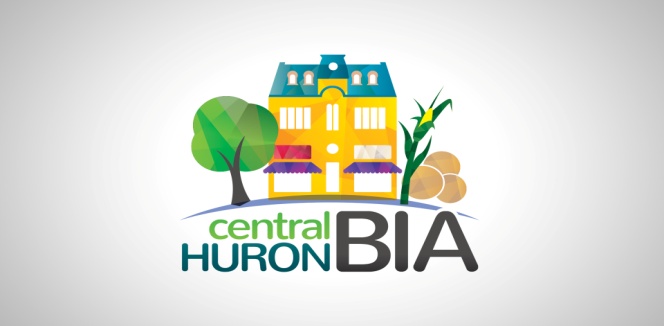 Tuesday, June 11, 2019  AgendaBIA Board of Management Meeting6:15 Fire Hall Meeting RoomPlease RSVP to be sure we have quorum  ***If you cannot attend, please send your report to the Chair before the meeting***1.0  Motion to Pass the May Minutes. 2.0  Changes or Additions to Agenda:  3.0  Jeff Kish – Digital Mainstreet4.0  Chair’s Update:          4.1  Strategic Plan5.0  Treasurer’s Report:5.1  Bank Reconciliation and Trial Balance – See Attached     5.2   Bills to be paid     6.0  Council Report:  Dave Jewitt 7.0  Committee Updates:          7.1   Beautification – Cheryl Hesselwood         7.2   Promotions – Jessica Carnochan          7.3    Social Contest Update – Jeff Scholl8.0 Upcoming Meeting Dates, Time and Place –      July 9,  6:15 pm Firehall      August 13, 6:15pm Firehall7.0  Motion to Adjourn